ФОРМЫ ДЛЯ ПРЕДСТАВЛЕНИЯ  РЕАЛЬНЫХ  ПРОИЗВОДСТВЕННЫХ  ЗАДАЧ Наименование задания : размещение объектов градостроительной деятельности во ФГИС ТП РФ с помощью программы  GEOMetaСодержание задания :Создание объекта «Земельные участки»создание объекта «Улица» по заданным координатам путем импорта csv-файла;создание документа «Внесение изменений в правила землепользования и застройки ( ПЗиЗ)  » Прилагаемые документы для выполнения задания:Градостроительный кодекс Российской Федерации»от 29.12.2004 №190-ФЗ(ред.от 30.12.2020)( с изм и доп. Вступают в силу с10.01.2021)СП 42.13330.2016 Градостроительство. Планировка и застройка городских и сельских поселений. Актуализированная редакция СНиП 2.07.01-89* (с Изменениями N 1, 2)Решение Омского городского совета от 10 декабря 2008 за №201  «Об утверждении Правил землепользования и застройки муниципального образования городской округ город Омск Омской области (с изменениями на 12 ноября 2020 года)»Инструкция по работе с Федеральной государственной  системой территориального планирования( ФГИС ТП)Приказ Минэкономразвития  России от 09.01.2018 N 10 (ред. от 09.08.2018) "Об утверждении Требований к описанию и отображению в документах территориального планирования объектов федерального значения, объектов регионального значения, объектов местного значения и о признании утратившим силу приказа Минэкономразвития России от 7 декабря 2016 г. N 793" (Зарегистрировано в Минюсте России 31.01.2018 N 49832)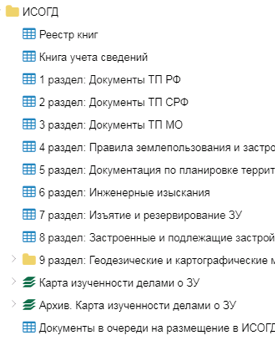 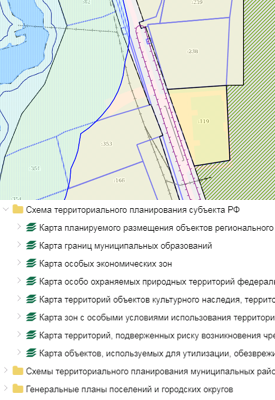 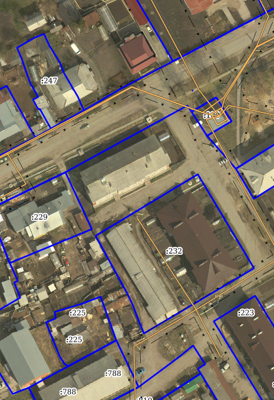 Взаимодействие Регион – Муниципальные образованияСоздание для субъекта РФ и органов местного самоуправления единой информационной системы с многопользовательским доступом посредством веб-браузера.Обеспечение возможности удаленного контроля за корректностью ведения ИСОГД и соблюдением сроков предоставления услуг.Возможность совместного отображения в единой карте пространственных данных субъекта РФ и входящих в него муниципальных образований в различных системах координат.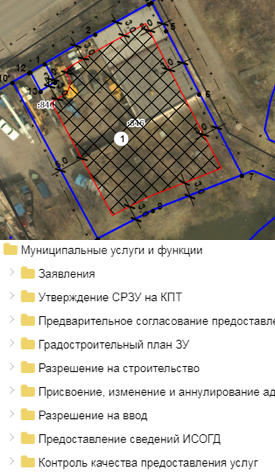 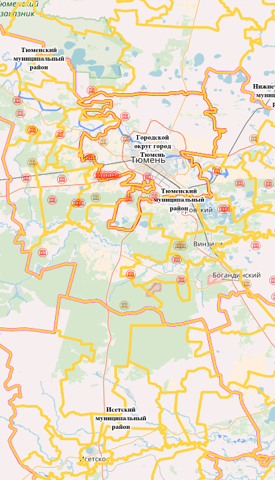 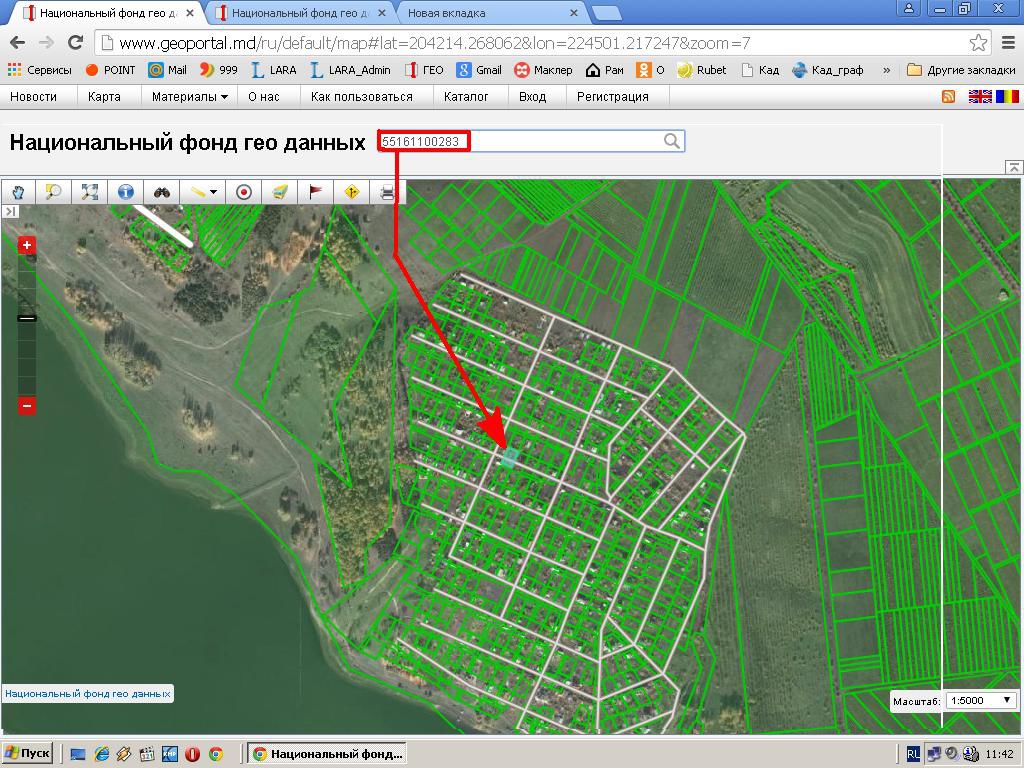 Объект улица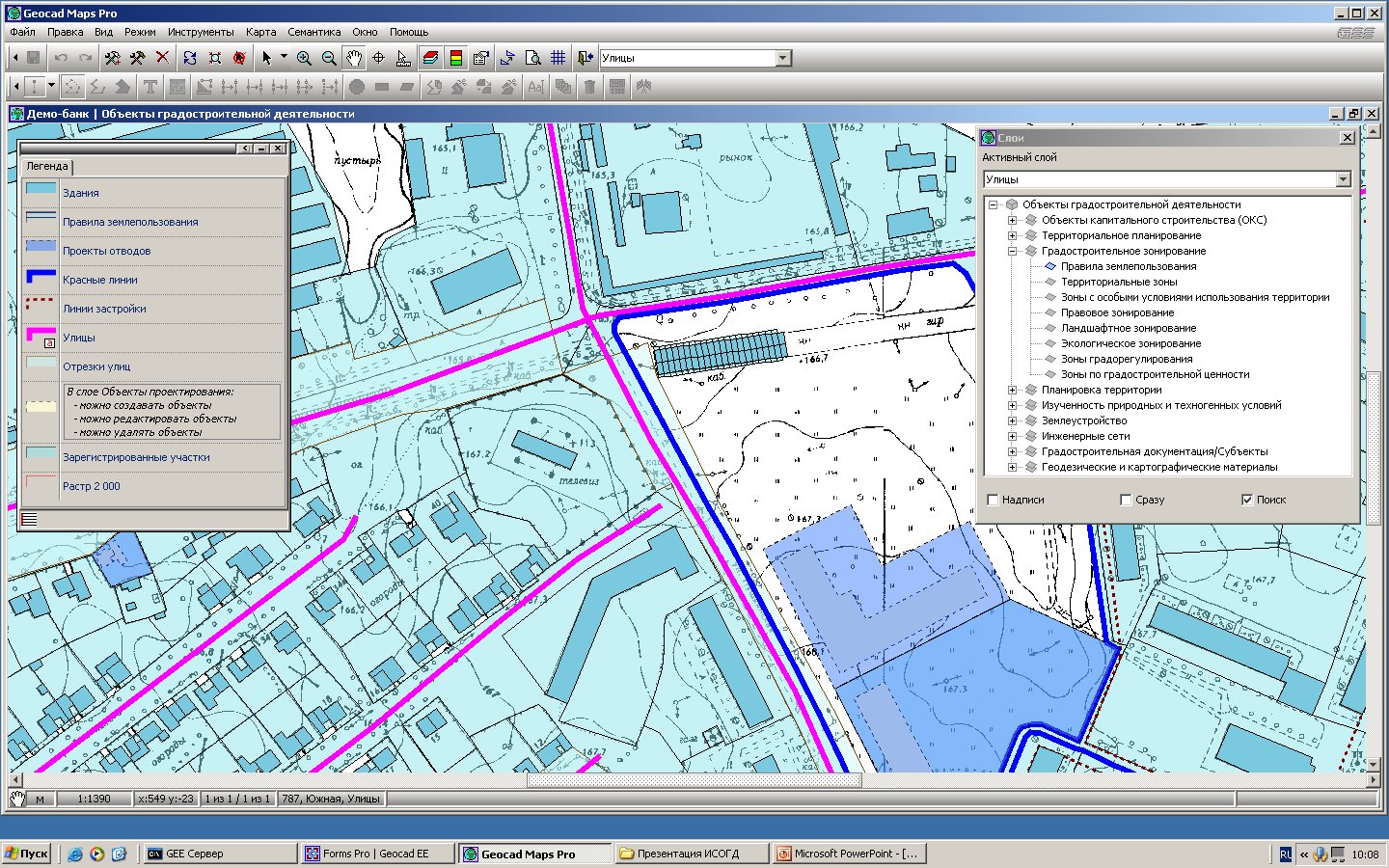 Документация по практическому заданию УП 04Тема практического   задания     Электронная взаимосвязь с органами учета Росреестра1. ИнформацияОписание практического  задания По распоряжению Администрации г. Омска (Приложение А) составить блок- схему постановки данного земельного участка на государственный кадастровый учет.  Информация, необходимая для выполнения практического заданияОснованиями для осуществления государственного кадастрового учета и (или) государственной регистрации прав являются:1) акты, изданные органами государственной власти или органами местного самоуправления в рамках их компетенции и в порядке, который установлен законодательством, действовавшим в месте издания таких актов на момент их издания, и устанавливающие наличие, возникновение, переход, прекращение права или ограничение права и обременение объекта недвижимости;2) договоры и другие сделки в отношении недвижимого имущества, совершенные в соответствии с законодательством, действовавшим в месте расположения недвижимого имущества на момент совершения сделки;3) акты (свидетельства) о приватизации жилых помещений, совершенные в соответствии с законодательством, действовавшим в месте осуществления приватизации на момент ее совершения;4) свидетельства о праве на наследство;5) вступившие в законную силу судебные акты;6) акты (свидетельства) о правах на недвижимое имущество, выданные уполномоченными органами государственной власти в порядке, установленном законодательством, действовавшим в месте издания таких актов на момент их издания;7) межевой план, технический план или акт обследования, подготовленные в результате проведения кадастровых работ в установленном федеральным законом порядке, утвержденная в установленном федеральным законом порядке карта-план территории, подготовленная в результате выполнения комплексных кадастровых работ;7.1) утвержденная схема размещения земельного участка на публичной кадастровой карте при осуществлении государственного кадастрового учета земельного участка, образуемого в целях его предоставления гражданину в безвозмездное пользование в соответствии с Федеральным законом "Об особенностях предоставления гражданам земельных участков, находящихся в государственной или муниципальной собственности и расположенных на территориях субъектов Российской Федерации, входящих в состав Дальневосточного федерального округа, и о внесении изменений в отдельные законодательные акты Российской Федерации";8) иные документы, предусмотренные федеральным законом, а также другие документы, которые подтверждают наличие, возникновение, переход, прекращение права или ограничение права и обременение объекта недвижимости в соответствии с законодательством, действовавшим в месте и на момент возникновения, прекращения, перехода прав, ограничения прав и обременений объектов недвижимости;9) наступление обстоятельств, указанных в федеральном законе.3. Государственный кадастровый учет и государственная регистрация прав осуществляются одновременно в связи с:1) созданием объекта недвижимости, за исключением случаев, если государственный кадастровый учет осуществляется на основании разрешения на ввод объекта капитального строительства в эксплуатацию, представленного органом государственной власти, органом местного самоуправления или уполномоченной организацией, осуществляющей государственное управление использованием атомной энергии и государственное управление при осуществлении деятельности, связанной с разработкой, изготовлением, утилизацией ядерного оружия и ядерных энергетических установок военного назначения, Государственной корпорацией по космической деятельности "Роскосмос", в порядке, предусмотренном частью 1 статьи 19 настоящего Федерального закона;2) образованием объекта недвижимости3) прекращением существования объекта недвижимости, права на который зарегистрированы в Едином государственном реестре недвижимости;4) образованием или прекращением существования части объекта недвижимости, на которую распространяются ограничения прав и обременения соответствующего объекта недвижимости, подлежащие в соответствии с федеральным законом государственной регистрации, за исключением случая, предусмотренного пунктом 11 части 5 настоящей статьи.4. Государственная регистрация прав без одновременного государственного кадастрового учета осуществляется при условии наличия в Едином государственном реестре недвижимости сведений об объекте недвижимого имущества, право на который регистрируется, в связи с:1) возникновением права на созданный объект недвижимости 2) возникновением права на образованный земельный участок 3) прекращением прав на объект недвижимости;4) переходом права на объект недвижимости;5) подтверждением прав на объект недвижимости, возникших до дня вступления в силу Федерального закона от 21 июля 1997 года N 122-ФЗ "О государственной регистрации прав на недвижимое имущество и сделок с ним";6) подтверждением прав на объект недвижимости, возникших в силу федерального закона;7) ограничением прав на объект недвижимости и обременением объекта недвижимости, а также прекращением таких ограничения и обременения.5. Государственный кадастровый учет осуществляется без одновременной государственной регистрации прав исключительно в случаях, если он осуществляется:1) в связи с созданием объекта недвижимости на основании разрешения на ввод объекта капитального строительства в эксплуатацию, которое представлено органом государственной власти, органом местного самоуправления или уполномоченной организацией, осуществляющей государственное управление использованием атомной энергии и государственное управление при осуществлении деятельности, связанной с разработкой, изготовлением, утилизацией ядерного оружия и ядерных энергетических установок военного назначения, Государственной корпорацией по космической деятельности "Роскосмос"2) в связи с прекращением существования объекта недвижимости, права на который не зарегистрированы в Едином государственном реестре недвижимости;3) в связи с образованием, прекращением существования части объекта недвижимости, на которую распространяются ограничения прав и обременения соответствующего объекта недвижимости, если в соответствии с федеральным законом такие ограничения и обременения не подлежат государственной регистрации в Едином государственном реестре недвижимости;4) в отношении всех помещений и машино-мест в здании, сооружении одновременно с осуществлением государственного кадастрового учета на это здание, сооружение либо в случае, если право собственности на это здание, сооружение уже зарегистрировано в Едином государственном реестре недвижимости;5) в отношении здания, являющегося многоквартирным домом, и помещений, являющихся общим имуществом в таком доме, одновременно с осуществлением государственного кадастрового учета расположенных в таком доме квартир;6) в связи с изменением основных характеристик объекта недвижимости;7) в отношении образуемых при выполнении комплексных кадастровых работ земельных участков, занятых площадями, улицами, проездами, набережными, скверами, бульварами, водными объектами, пляжами и другими объектами общего пользования, образование которых предусмотрено утвержденным в установленном законодательством о градостроительной деятельности порядке проектом межевания территории (в том числе в случае признания местоположения границ или частей границ такого земельного участка спорным в установленном федеральным законом порядке) и которые после образования будут относиться к землям общего пользования, территориям общего пользования, а также земельных участков, занятых зданиями, сооружениями, объектами незавершенного строительства;8) в отношении земельных участков, образуемых на основании решения об изъятии земельного участка и (или) расположенного на нем объекта недвижимости для государственных или муниципальных нужд;9) в отношении земельных участков, образуемых из земель или земельных участков, государственная собственность на которые не разграничена10) в отношении земельного участка или земельных участков, образуемых путем перераспределения земель или земельного участка, находящихся в государственной или муниципальной собственности, и земельного участка, находящегося в частной собственности, на основании решения об утверждении схемы расположения земельного участка или согласия органа государственной власти либо органа местного самоуправления на заключение соглашения о перераспределении земельных участков в соответствии с утвержденным проектом межевания территории;2.  План (алгоритм) действий студента по  выполнению  реального  практического задания1. Составить перечень докуменетов неоходимых для постановки данного земельного участка на государственный кадастровый учет.2. Проанализировать распоряжение Администрации г. Омска о предоставлении в собственность земельного участка в СНТ «Омь» в ЦАО г.Омска.3. Составить блок-схему постановки данного земельного участка на государственный кадастровый учет.3.   Документация системного подхода (кейс материалов) для выполнения практического задания:1. Федеральный закон от 13.07.2015 N 218-ФЗ (ред. от 31.07.2020) "О государственной регистрации недвижимости" (с изм. и доп., вступ. в силу с 01.10.2020)2. Федеральный закон "О ведении гражданами садоводства и огородничества для собственных нужд и о внесении изменений в отдельные законодательные акты Российской Федерации" от 29.07.2017 N 217-ФЗ4. Контроль  Контроль функционирования и качества Перечень документов для постановки ЗУ на ГКУ составлен с требованиями нормативных документов.Алгоритм действий для постановки ЗУ на ГКУ составлен с требованиями ФЗ5 . Анализ Самоанализ выполненного   практического реального задания Встретились ли Вам какие-либо проблемы, которые не были учтены на стадии планирования?Как Вы отреагировали на эти проблемы?Что нового Вы узнали в процессе выполнения задания?Что в следующий раз можно сделать лучше?На основании данной документации собеседование провел: . . . . . . . . . . . . . . . . . . . . . . . . . . . . . . . . . .                                                                                                                              Дата . . . . . . . . . . . . . . . . . . . . . . . . . . . . . . . . . . . . . . . . . . . . . . . . . . . . . . . . . . . . . . . . . . . . . . Наставник (инструктор) или уполномоченный по обучению …… Обучающийся . . . . . . . . . . . . . . . . . . . . . . . . . . . . . . . . . . . Фамилия (печатными буквами)Приложение А Форма 2 Междисциплинарные связи практического задания  «Размещение объектов градостроительной деятельности во ФГИС ТП РФ с помощью программы  GEOMeta» Специальность 21.02.06 Информационные системы обеспечения градостроительной деятельности Специальность 21.02.06 Информационные системы обеспечения градостроительной деятельностиНаименование рабочего времени и места  практики: отдел информационного обеспечения  градостроительной деятельности в соответствии с графиком учебного процессаНаименование  задания для достижения целей (результатов) обучения по ПМ « Информационное обеспечение градостроительной деятельности » специальность 210206 Информационные системы обеспечения градостроительной деятельности : Размещение объектов градостроительной деятельности во ФГИС ТП РФ с помощью программы  GEOMetaФаза выполнения заданияЗадачи Алгоритм действийИнформирование и планированиеУточнение заданияАнализ поставленных задачи объема работ, составление плана действий по выполнению заданияАвторизация в системе GEOMetaОткрытие каталога «Градостроительная документация / ПЗиЗ»- Изучение содержание этого разделаВыполнение заданияВ панели карты отобразить карту градостроительного зонирования со всеми входящими в нее  слоямиВыставление карты градостроительного зонированияРасположение на карте ЗОУИТ (зоны с особыми условиями использования территории)Выполнение заданияПостроение схемы земельного участка в заданных координатахНайти окно «Муниципальные услуги и функции/ Утверждение СРЗУ (схема расположения земельного участка) на КПТ( кадастровые планы территории)Сменить карту градостроительного зонирования на карту СРЗУВыполнить поиск земельного участка по кадастровому номеруЗагрузить реестр «Границы образуемых ЗУ(действ)» в панель представленияСоздать новый объектЗаполнить поля карточки про объектСоздать геометрию  типом «полигон», одна грань которого будет смежной с гранью ранее найденного по кадастровому номеру участкаВыполнение заданияСоздание документа «Утверждение СРЗУ»В поле «Утверждающий документ» добавить новый документ  типом «СРЗУ»Создать карточку «Электронное согласование»Создать карточку «Решение об утверждении СРЗУ»Выполнение заданияСоздание  объекта по координатам в нетипизированном слоеНа карте градостроительного зонирования добавить слои  «Земельные участки» из карты «Кадастровые планы территории»( карта находится в каталоге «Сведения ЕГРН» (единый государственный реестр недвижимости) Создать графический отчет объекта по координатам с границами земельного участкаВыполнение заданияЭкспорт объектов «Земельные участки» в формат таблицыЭкспортировать  в файл формата tab. земельные участки . которые имеют  пересечение с границей любой из областей на картеСоздание документа  Внесение изменений в «Правила землепользования и застройки» (ПЗЗ)Экспортировать в файл формата csv. координаты заданной  территориальной зоныНайти документ «Правила землепользования и застройки»  с наименованием «ПЗЗ ГП «Синдор» и открыть его карточкуИз каточки создать документ «Внесение изменений в ПЗЗ»Создание объекта «Улица» по заданным координатам  путем импорта csv-файлаЗагрузить карту «Адресный план» Изменить  содержание csv-файла с внесением  заданных координат линейного объектаСоздать геометрию улицы с учетом координат измененного csv-файлаЗадать произвольный тип адресацииКонтроль (самооценка)Проверка качества  выполнения заданных объектов : «Земельные участки»:Результатом выполненного задания должен быть файл графического отчета.Критерием правильно выполненного задания будут:объект создан в  нетипизированном слое в соответствии с требованиями;точность выполнения объекта по заданным координатам ; геометрия объекта изменена в соответствии с условиями задания; графический отчет выполнен в соответствии с «Улица»Результатом  выполненного задания  будет карта с изображением объекта «Улица» в заданных координатахКритерием выполненного задания будутТочность выполнения объекта «Улица» по заданным координатам:Правильность изображения объекта «Улица» в соответствии с «Внесение изменений в Правила землепользования и застройки»Результатом выполненного задания будет созданный документ «Внесение изменений в Правила землепользования и застройки»Критерием выполненного задания будутСоздан набор данных с  корректным наименованиемДля набора данных импортирована границасозданный документ «Внесение изменений в Правила землепользования и застройки» связан с набором данныхТеоретическое обучениеТеоретическое обучениеПрактика (виды работ)Практика (виды работ)Практика (виды работ)Дисциплина (МДК)_Темы ПМУчебнаяПроизводственная(Реальные производственные задания) МДК 04.01 ГрадостроительствоТема1.2.   Территориальная организация населения и поселенияТема 1.3. Регулирование территории поселений на основе градостроительной документацииТема 1.4.    Градостроительное зонирование территории поселенияТема1.7 Генеральные планы поселенийПМ04 Информационное обеспечение градостроительной деятельности Электронная взаимосвязь с органами учета РосреестраРазмещение объектов градостроительной деятельности во ФГИС ТП РФ с помощью программы  GEOMeta  МДК 04.02  Информационные системы обеспечения градостроительной деятельности2.1.Государственный кадастр недвижимости2.2Информационные системы обеспечения градостроительной деятельностиПМ04 Информационное обеспечение градостроительной деятельности Электронная взаимосвязь с органами учета РосреестраРазмещение объектов градостроительной деятельности во ФГИС ТП РФ с помощью программы  GEOMeta МДК. 02.01 Составление картографических материалов и ведение кадастров с   использованием  компьютерных технологийГеоинформатикаАвтоматизированные системы ведения ГКН (Государственный кадастр недвижимости)ПМ.02 Составление картографических материалов и ведение кадастров с применением аппаратно-программных средств и комплексовРазработка цифровых моделей местностиВыполнение ввода графических данных информации в ГИСЦифрование и визуализация графической информации в программных  комплексах CREDO, ТРАНСКОР, AutoCad,  MapInfo ProОП.01 Топографическая графикаМасштабы.Определение предельной точности масштаба. Вычисление масштаба площадейКартографические условные знакиИзучение картографических условных знаков. Условные знаки и их характеристикиРазвитие навыков чтения топографических карт и плановПринцип и методика  построения профиля местности по линии, заданной на топографической карте, в контексте задачи по определению взаимной видимости между точками.Выполнение работы с топографической картой: составление сведений об участке местности по карте (плану)Определение географических и прямоугольных координат точек по топографической карте.Составление градусной и километровой сетки карты. Зарамочное оформление топографических карт. Определение координат точек по карте.ОП.03. Строительные материалы и конструктивные  части зданийОП.04. Типология  зданийСостав проектной документации объектов капитального строительстваТипология жилых зданийТипология общественных зданийТипология промышленных и сельскохозяйственных зданий и сооруженийОП11. Информационные системы в профессиональной деятельностиПрикладное программное обеспечениеЭффективные способы ввода информацииВизуализация данныхПоиск информации с помощью фильтровГрафический программный комплекс AutoCAD и работа в немЕН.01.  МатематикаРешение прикладных задач.Решение прикладных задач на вычисление площадей плоских фигурРешение прикладных задач на проценты и пропорции.Решение прикладных задач, связанных с решением прямоугольных и косоугольных треугольниковЕН. 02 ИнформатикаТекстовые процессоры.Создание, оформление документов в текстовом процессоре.Вставка объектов в документРабота с таблицамиРабота с графическими объектамиЭлектронные таблицыФильтрация и сортировка данныхСпособы создания базы данных. Создание и редактирование таблиц.Графические редакторыСпособы выделения, перемещения объектовРабота с инструментами группы «Заливка», «Кисть».Замена цвета. Цветокоррекция изображений.Построение и трансформация геометрических примитивов в векторном графическом редактореПонятие привязок. Построение геометрических объектов с использованием вспомогательных элементов: сетка, направляющиеИспользование интерактивных инструментов при построении сложных объектов.Организации работы в компьютерных сетяхПоиск информации в ИнтернетеЕН.04.  Прикладная математикаРешение прикладных задач на погрешностиРешение прикладных задач связанных с решение треугольниковПлощади плоских фигурФормулы площадей.  Вычисление площадей полигонов, ограниченных различными ломаными линиямиРешение прикладных задач связанных с вычислением площадей полигонов